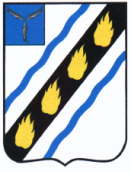 АДМИНИСТРАЦИЯПУШКИНСКОГО МУНИЦИПАЛЬНОГО ОБРАЗОВАНИЯСОВЕТСКОГО МУНИЦИПАЛЬНОГО РАЙОНАСАРАТОВСКОЙ ОБЛАСТИПОСТАНОВЛЕНИЕот 12.05.2022  №  56р.п. Пушкино О внесении изменений в постановление администрации Пушкинского муниципального образования от 14.04.2022 №44 «О создании эвакуационной комиссии Пушкинского муниципального образованияСоветского муниципального района Саратовской области»В соответствии с Федеральным Законом от 12.02.1998 №28-ФЗ «О гражданской обороне», Федеральным Законом от 06.10.2003 №131-ФЗ «Об общих принципах организации местного самоуправления в Российской Федерации», постановлением Правительства Российской Федерации от 22.06.2004 №303 «Об утверждении Правил эвакуации населения, материальных и культурных ценностей в безопасные районы», на основании Положения  об организации и ведении гражданской обороны в муниципальных образованиях и организациях, утвержденного приказом МЧС России от 14.11.2008 №687, во исполнение постановления Губернатора Саратовской области от 10.08.2005 №211 «О создании эвакуационной комиссии при Правительстве Саратовской области», руководствуясь Уставом Пушкинского муниципального образования, и в целях планирования, организации подготовки и проведения эвакуационных мероприятий в Пушкинском муниципальном образовании, администрация Пушкинского муниципального образования  постановляет:1.Внести в постановление администрации Пушкинского муниципального образования от 14.04.2022 № 44 «О создании эвакуационной комиссии Пушкинского муниципального образования Советского муниципального района Саратовской области»  следующие изменения:- приложение №3(Должностной состав эвакуационной комиссии) к постановлению администрации Пушкинского муниципального образования от 14.04.2022 № 44 «О создании эвакуационной комиссии Пушкинского муниципального образования Советского муниципального района Саратовской области» изложить в новой редакции .2. Настоящее постановление вступает в силу со дня его официального опубликования.Глава администрации Пушкинскогомуниципального образования                                                 Н.И. ПавленкоПриложение № 3к постановлению администрацииПушкинского муниципального образованияСоветского муниципального района Саратовской области от 12.05.2022  № 56Должностной составэвакуационной комиссии Пушкинского муниципального образования Советского муниципального района  Саратовской области Павленко Н.И. - глава администрации Пушкинского муниципального образования - председатель эвакуационной комиссии.Колосова Т.И. - главный специалист администрации Пушкинского муниципального образования - заместитель председателя эвакуационной комиссии.Масогутова Л.Т. -ведущий специалист администрации  Пушкинского муниципального образования - секретарь эвакуационной комиссии.Члены эвакуационной комиссии:Антонов  М.В. -технический директор ЗАО «Пушкинское» (по согласованию) - начальник группы планирования.В составе группы:- Бурашникова М.А., специалист 1 категории администрации  Пушкинского муниципального образования;- Попова А.Г., главный специалист администрации Пушкинского муниципального образования;- Зотова Г.М., инспектор военно-учетного стола администрации Пушкинского муниципального образованияДенисова Л.Г - директор МБОУ-СОШ р.п. Пушкино (по согласованию) - начальник организационной группы.В составе группы:- Санько Т.А., ведущий специалист администрации Пушкинского муниципального образовании;- Яшина Г.А., мед.сестра Пушкинской врачебной амбулатории (по согласованию);-  Киреев В.В.,  УУП МО МВД России «Советский» (по согласованию).         - Диков А.А.- заместитель генерального директора по экономической безопасности АО «Урбахский комбинат хлебопродуктов» (по согласованию) - начальник группы обеспечения.В составе группы:- Нигорица Л.С., директор МУП «Пушкино» (по согласованию);- Крамаренко А.Н.,  ИП глава КФХ  (по согласованию);         - Карпова И.В., ведущий специалист администрации Пушкинского муниципального образованияВерно:  Ведущий специалист администрации                                  Л.Т. Масогутова